ООО «ВИТА ФРУТ»                            ИНН 2462058739  КПП 246601001                                                                                                                                660013 г.Красноярск , ул.Энергетиков, дом 48,  пом2
В Филиале Новосибирского АО «Альфа-Банка» г. Новосибирск
БИК 045004774  р/сч 40702810623420001192    к/с 30101810600000000774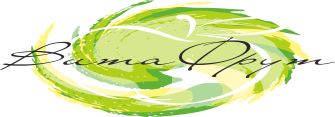                                         Прайс лист COMPOTTEПредлагаем выгодные условия поставки( отсрочка платежа ,различные формы оплаты ,доставка)Крафт пакет с порошком и Индивидуальным саше.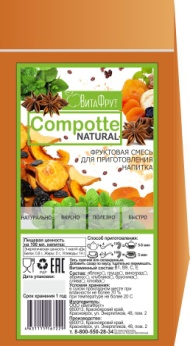 89082034090 Отдел продажС уважением ООО « Вита Фрут»НаименованиетовараФора выпускаТараМасса штКол шт в коробкеЦена за единицу с НДССрок хран.Смесь фруктовая Compotte Абрикос -Персик, для приготовления напиткаПорошокКрафт пакет100 гр20 шт(гофротара)150 руб От 0 До+25Смесь Фруктовая Compotte Абрикос –Персик 800 грПорошок Крафт пакет800 гр5 шт(гофротара)1200  рубОт 0 до +25Смесь Фруктовая Compotte , Абрикос Слива Виноград( вкус компота),для приготовления напиткаПорошокКрафт пакет100 гр20 шт(гофротара)150 руб От 0 до + 25Смесь Фруктовая Compotte Абрикос Слива Виноград (вкус компота),для приготовления напитка 800 грПорошокКрафт пакет800 гр5 шт( гофротара)1200 рубОт 0 до + 25Смесь фруктовая Compotte Aбрикос –Слива,для приготовления напиткаПорошок Крафт  пакет100 гр20 шт(гофротара)150 руб От 0 до +25Смесь фруктовая Compotte ,Абрикос-Слива ,для приготовления напиткаПорошокКрафт пакет800 гр5 шт( гофротара)1200 рубОт 0 до + 25